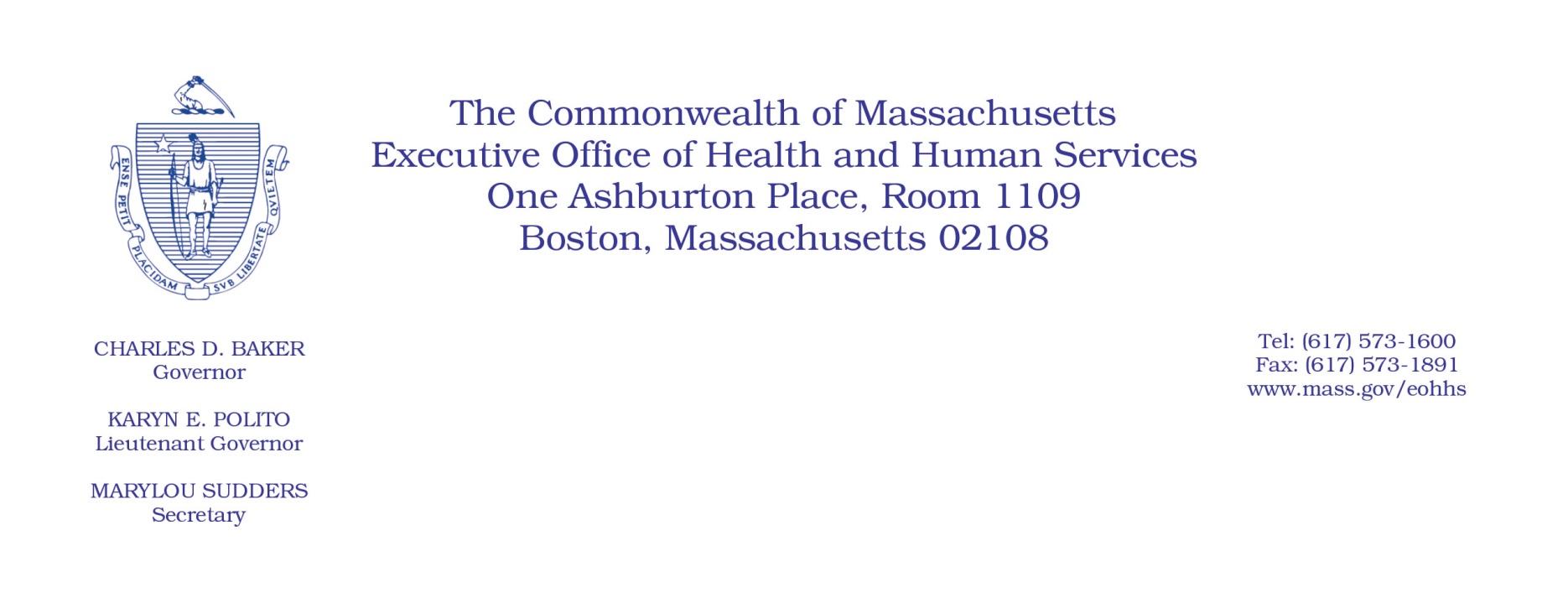 Administrative Bulletin 21-24101 CMR 512.00: Nursing Facility User FeesEffective September 21, 2021Nursing Facility User Fee UpdateThe Executive Office of Health and Human Services is issuing this administrative bulletin pursuant to 101 CMR 512.04(3). Effective for dates of service beginning July 1, 2021, the user fee will be applied as follows.Facility GroupPer Diem User FeeEffective July 1, 2021Group I$22.91Group II$2.29Group III$2.29Group IV$0.00